UNITED NATIONS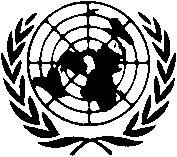 OFFICE ON DRUGS AND CRIMEANNOUNCEMENT FOR CONTRACTUAL SERVICES* This assignment does not carry any entitlement to social benefits such as medical insurance, pension, sick leave, etc.BACKGROUND AND RESPONSIBILITIES:The Global Report on Trafficking in Persons Unit (GLOTIP Unit) is part of the Research and Trend Analysis Branch (RAB) of UNODC and is responsible for the production of the biennial Global Report on Trafficking in Persons. More precisely, the unit carries out the following activities: (i) analyzing the evolution of trafficking patterns and flows and (ii) preparing analytical reports that combine quantitative and qualitative information to help UNODC and Member States identify trends, emerging issues and priorities related to trafficking in persons.  2.	Purpose of the assignment:As part of the broader project on Organized crime, corruption and illicit trade’s impact on trafficking in persons, this project will analyze the UNODC Case Law Database for (1) organized crime involvement and (2) corruption and official complicity, and will provide a better understanding of the type of criminals that have been detected and prosecuted by law enforcement officials, as well as the extent to which corruption has enabled and facilitated trafficking in the cases that have been prosecuted.  The purpose of the assignment is to mine the data in case law database, capturing relevant data to answer the already developed research questions and organize the data in a separate database for further analysis. Some coding of the data may also be required.  3.	Specific tasks to be performed by the consultant:Under the supervision of Chief, Global Report on Trafficking in Persons Unit, the specific tasks related to the construction of the database will be:Mining the data: Using a qualitative data analysis software mutually agreed upon with the Unit, such as ATLAS or NVivo, mine the 1200 cases in the Trafficking in Persons Case Law Database Capture qualitative data that corresponds with the already developed indicators and will answer the research questionsOrganize the mined data in a database: Once the data has been mined, organize it into a database that can be used to analyze it  QUALIFICATIONS:Education:Advanced university degree in criminal justice, criminology, social sciences, international studies or closely related field. Experience:Minimum 3 years of research experienceExperience in data mining, database development and qualitative analysis;Computer literacy, including sound knowledge of ATLAS, NVivo or another qualitative data analysis software application;Fluency in English, including excellent drafting skills. Language:Knowledge of English language is mandatory;Knowledge of any other UN Language is an added advantage;Languages: English and French are the working languages of the United UN Secretariat. For the position advertised, fluency in English with proven drafting and communication skills is required.All applicants are requested to complete a United Nations Personal History form (PHP), available online (inspira.un.org). Applicants should also outline in a cover letter why they consider themselves qualified for the position. Due to the expected high volume of applications, only candidates under serious consideration will be contacted. All applications should be sent to consultants@unvienna.org and GlobalTIPreport@unodc.org, by e-mail with PHP in pdf format attached and with the announcement number mentioned clearly in the subject line. Preference will be given to equally qualified women applicants.ANNOUNCEMENT NUMBER38-CON-15DEADLINE FOR APPLICATIONS8 July 2015TITLE Consultant (Database)ANTICIPATED DURATION2 months ORGANIZATIONAL UNITUNODCDUTY STATIONHome-based ESTIMATED REMUNERATION*to be determined